Witajcie  dziś poniedziałek więc przesyłam Wam zadania. W tym tygodniu będziemy się uczyć o ekologii, ponieważ 22.04 to DZIEŃ ZIEMIZADANIE OD PANI LUSIW tym tygodniu na języku angielskim będziemy poznawać następujące słówka:Woda – water      wymowa https://www.diki.pl/slownik-angielskiego?q=wodaDzień Ziemi – Earth Day        wymowa https://www.diki.pl/slownik-angielskiego?q=dzie%C5%84+ziemiPapier- paper      https://www.diki.pl/slownik-angielskiego?q=paperMetal-  metal      https://www.diki.pl/slownik-angielskiego?q=metalSzkło- glass        wymowa https://www.diki.pl/slownik-angielskiego?q=glassPlaneta – planet   wymowa https://www.diki.pl/slownik-angielskiego?q=planetKARTA PRACY PONIZEJ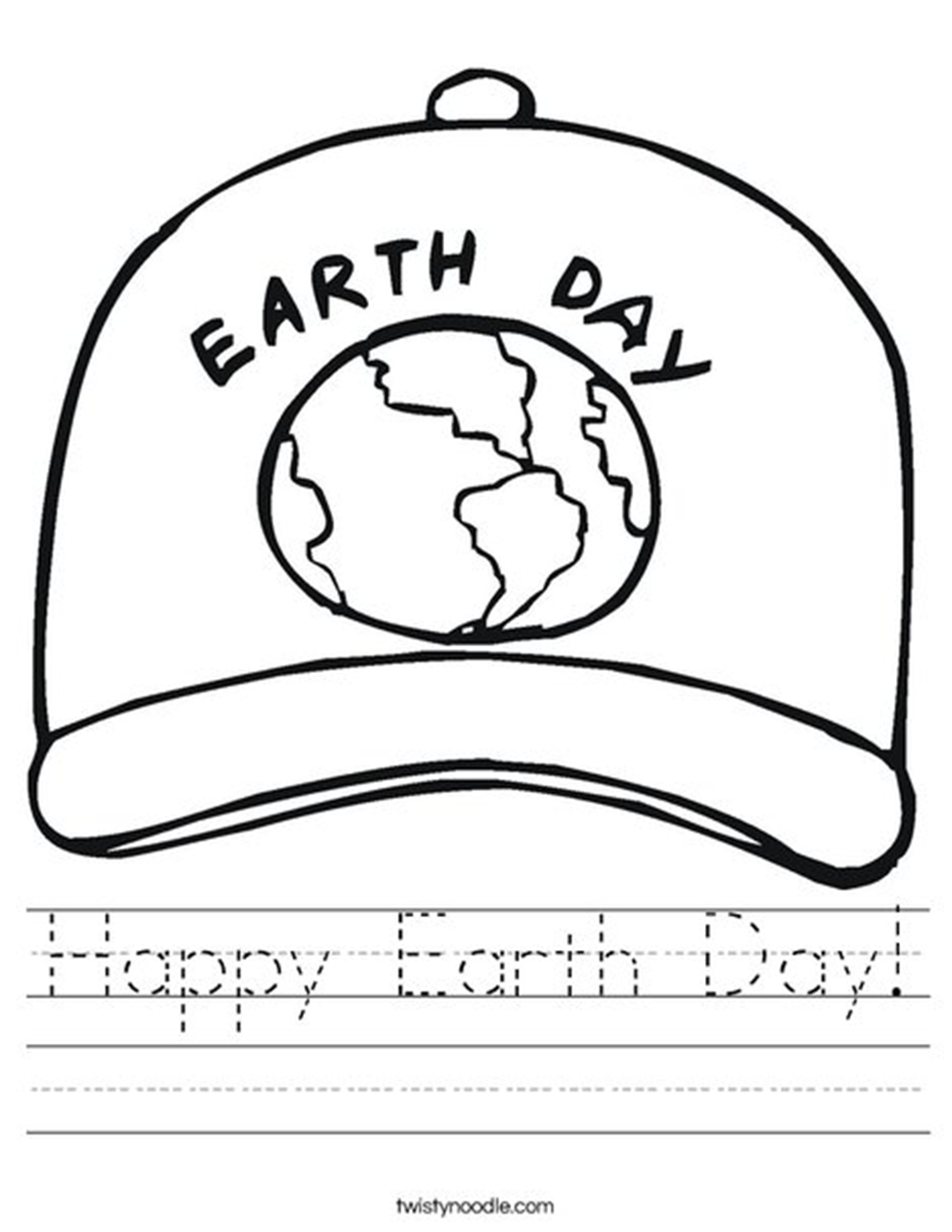 ZADANIE  OD PANI TERENIDzień dobry w nowym tygodniu. Proszę rodziców o odszukanie na yutubie piosenki  -Polskie piosenki dla dzieci Krówka Muufka.Teraz proszę o przygotowanie kilku produktów mlecznych np: trochę mleka, maślanki, jogurtu, sera, masło....Zawiązujemy dziecku oczy , dziecko próbuje produkty i nazywa to co je.ZADANIE DLA CHĘTNYCH – MJWykonajcie prace plastyczną „ Jestem przyjacielem natury”. Pracę proszę przesłać na adres poczty. Pozdrawiam i życzę miłej pracy.